[パンフレットのタイトル]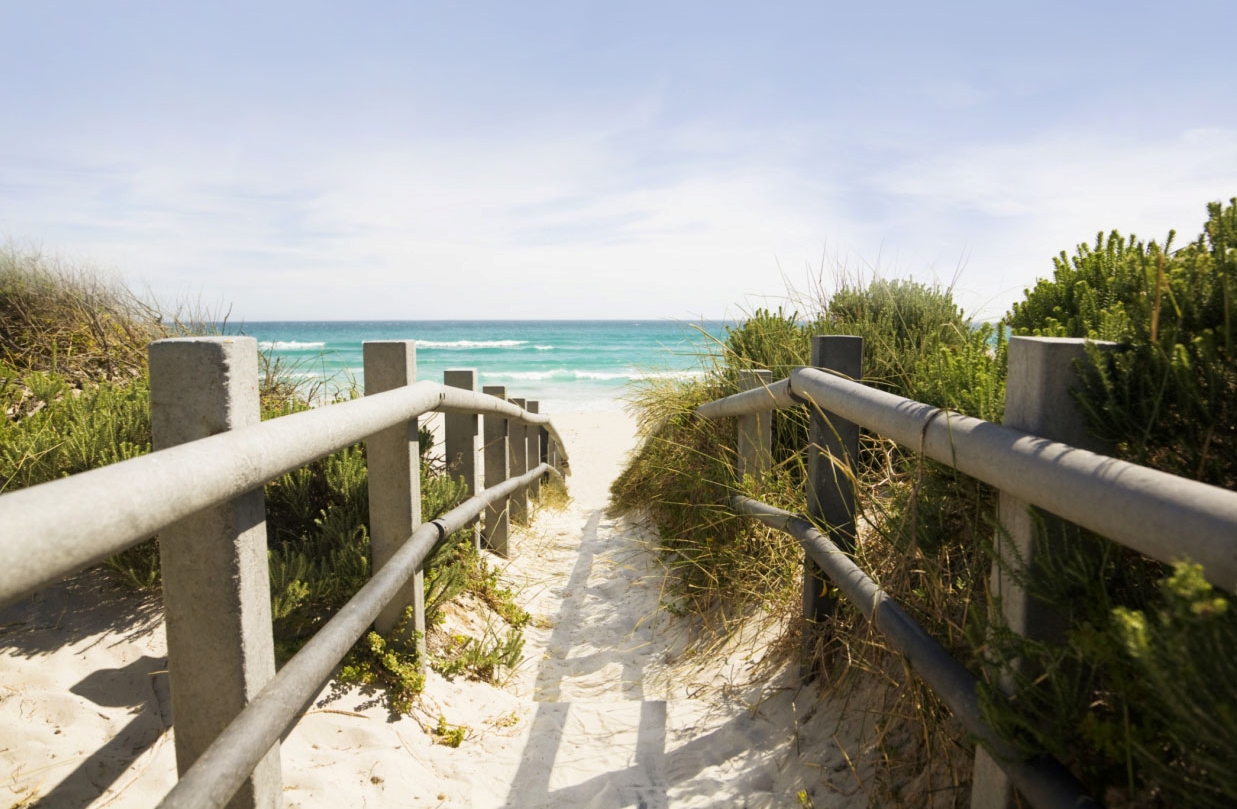 [ここで優れた提案を紹介します。][会社名][キャッチ コピーまたはその他の結語をここに追加します]  |  [電子メール]  |  [Web サイト]  |  [電話番号][このパンフレットを簡単に独自のものにすることができます。
このプレースホルダー テキストを独自のものに置き換えるには、テキストを選択して入力
するだけです。選択したテキストの文字の左右にスペースが入らないようにしてください。][価格]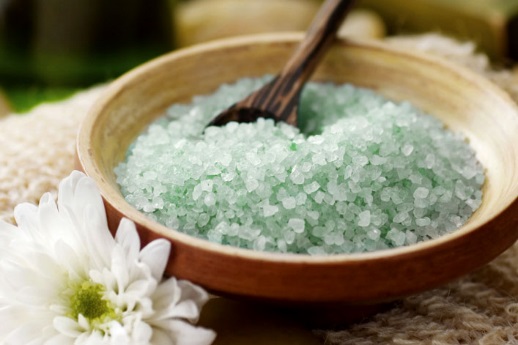 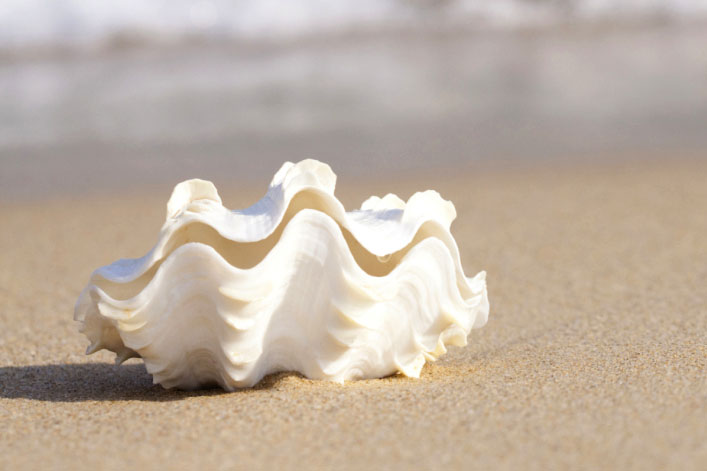 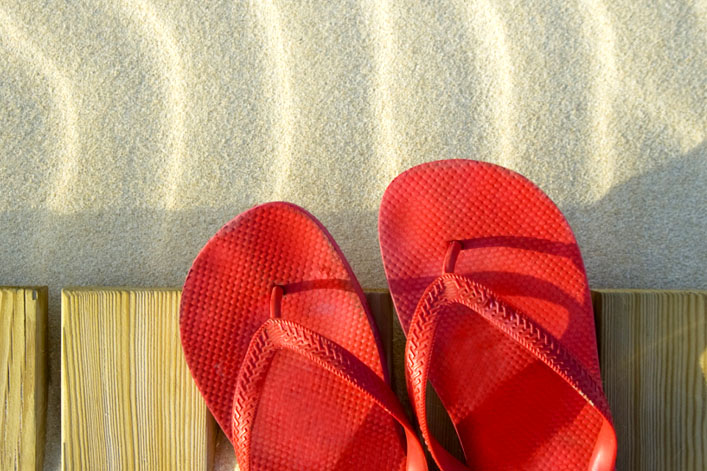 [画像を取得する][写真を独自のものに置き換えるには、その写真を削除してから、[挿入] タブで、[画像] をクリックするだけです。][写真のしあげを行う][このレイアウトで、最適な結果を得るには、好みのサイズの画像から始めます。次に、写真を右クリックして簡単な拡大/縮小オプションを表示します。][テクニックを見せる][写真を選択し、図ツールの [書式設定] タブで、図のスタイルを適用したり、写真を拡大/縮小して特定のサイズにしたりします。]